Stevens Institute of TechnologySchool of BusinessAACSB
ASSURANCE OF LEARNING PLANLearning Goal Assessment GuideDoctor of Philosophy in Financial Engineering(Ph.D.)LEARNING GOAL # 2Ph.D. graduates will have sufficiently mastered the core knowledge and tools needed to conduct original research in a timely manner.Responsibility: Zhenyu CuiMay 2022TABLE OF CONTENTLearning Goal Assessment Guide	2Learning Goals	2Learning Goal Introduction	2Learning Objectives and Traits	2Rubrics	4Assessment Process	6Results of Learning Goal Assessment	6Results of Assessment:  SPRING 2022	6Specific Steps Taken in Spring 2022	9CLOSE LOOP PROCESS – CONTINUOUS IMPROVEMENT RECORD	9APPENDIX TARGET JOURNAL LIST	10APPENDIX Research Paper Review	12APPENDIX – Activity Report	14Learning Goal Assessment GuideThis guide documents the assessment process for Goal 2 of the three learning goals in the Ph.D. program. The assessment process is conducted in accordance of the Assurance of Learning (AoL) plan for the Ph.D. program.Learning Goals The Learning Goals for the Ph.D. program are listed below. Ph.D. graduates can effectively communicate research in oral presentations.Ph.D. graduates will have sufficiently mastered the core knowledge and tools needed to conduct original research in a timely manner.Ph.D. graduates are able to effectively deliver academic courses in a university environment.Learning Goal IntroductionThis guide covers Learning Goal 2 for the Ph.D. program: Ph.D. graduates will have sufficiently mastered the core knowledge and tools needed to conduct original research in a timely manner.This goal is assessed at the end of every academic year.  This goal requires students to publish peer reviewed articles in their respective research field.There is one primary method of assessment:  Each student has to submit a progress and activity report at the end of every academic year. The assessment reviews the submitted activity reports.To complete this requirement successfully, students need to have mastered the core knowledge and research tools in their field of study and they have defended their dissertation in a timely manner.Learning Objectives and TraitsThe following table shows the objectives and traits to assess goal 2 of the Ph.D. program.The goal is to ensure that students will have the skills necessary to complete high-quality, original dissertations within 4 years of full-time study (the maximum allowed time span to finish a dissertation is 6 years). There is not a specific timeline when the students should finish their proposal but a delay of a proposal correlates highly with a delay of the dissertation defense and extends the doctoral studies.The first objective is that the students are able to write competitive research papers of publication quality. The second objective is that students will successfully defend their dissertation before the end of 6 years of full-time study.Appendix C contains a copy of the “Doctoral Activity Report,” which is administered annually and is used to collect data relevant to the assessment of Ph.D. goal 2.  Appendices B, D and E contain the template used to gather information for the assessment of this goal.Table 5: PhD Learning Goal 2, Objectives and RubricsRubricsRubric: PHD2-Objective 1 – Trait 1Assessment ProcessAll Ph.D. students will be assessed every semester.Every student has to submit at the end of every semester an activity report (see appendix). This report is the basis for the collection of the necessary data.Results of Learning Goal Assessment The results of the initial learning goal assessments carried out to date are included below. ExplanationThe learning goal #2 has one learning objective and is measured using the rubric “the number of publications”. The assessment is conducted by classifying students into the three categories:- Does not meet expectations
- Meets expectations
- Exceeds expectationsThe person doing the assessment provides explanatory comments and recommendations on the bottom of the Results Summary Sheet. The recommendations improve content or policies of the program.Results of Assessment:  SPRING 2022LEARNING GOAL # 2: Our Ph.D. graduates master the core knowledge and research tools in their major field of study.LEARNING OBJECTIVE # 1: Students are able to write competitive research papers.ASSESSMENT DATE: May 25, 2022	ASSESSOR: Zhenyu CuiNO. OF STUDENTS TESTED: 19     COMMENTS: There are 3 students graduated in the 2021-2022 academic year. Some students just finished their first year and do not have a publication. Among those graduated, all met the expectation. They all had 2 journal papers by graduation. The journals include Journal of Futures Market, Statistics and Probability Letters, Operations Research Letters, etc. REMEDIAL ACTIONS: For the coming year, shall encourage students to focus on writing more working papers to build up the pipeline. LEARNING OBJECTIVE # 2: Students will defend their dissertations at or about the end of the sixth year of fulltime study.ASSESSMENT DATE: May 25, 2022	ASSESSOR: Zhenyu CuiNO. OF STUDENTS TESTED: 3     Table 4REMEDIAL ACTIONS: There are three students who took more than 6 years to defend their dissertations, and two of them are part-time students. Other 6 students assessed all graduated within 6 years. We currently still have 6 students who were admitted into the program before the AOL learning goals were instituted. We will have to treat them with the legacy policy, but we will try to push them to meet the new requirements.Specific Steps Taken in Spring 2022No specific actions taken in terms of the Learning Goal #2 during this assessment period.CLOSE LOOP PROCESS – CONTINUOUS IMPROVEMENT RECORD Close Loop Process - Continuous Improvement Record Goal 2Program: Ph.D. in Financial EngineeringGoal 2: Ph.D. graduates will have sufficiently mastered the core knowledge and tools needed to conduct original research in a timely manner.Goal Owner: Zhenyu CuiWhere Measured: At the end of the academic year on the program level.How Measured: Sampling: Students have to submit a progress and activity report at the end of every semester.Description:  Students finishing their third year should have some academic publications leading toward their dissertation defenses.APPENDIX TARGET JOURNAL LISTQuantitative Finance/Mathematical Finance1. Mathematical Finance (ABS3)2. Quantitative Finance (ABS3)3. Finance and Stochastics (ABS3)4. SIAM Journal on Financial Mathematics (ABS2)5. Applied Mathematical Finance (ABS2)6. International Journal of Theoretical and Applied Finance (ABS2)7. Journal of Computational Finance (ABS1)8. Journal of Financial EngineeringFinance/Economics Journals Accepting Quantitative Approaches??Journal of Finance (FT50/ABS4*) - A pure finance journal??Journal of Financial Economics (FT50/ABS4*) - A pure finance journal??The Review of Financial Studies (FT50/ABS4*) - A pure finance journal??Journal of Financial and Quantitative Analysis (FT50/ABS4*) - A pure finance journal??Econometrica (FT50/ABS4*) - A pure economics journal 1. Journal of Econometrics (ABS4)2. Journal of Financial Markets (ABS3)3. Journal of Banking and Finance (ABS3)4. Journal of Financial Econometrics (ABS3)5. Journal of Futures Markets (ABS3)6. Journal of Financial Stability (ABS 3)7. Journal of Economic Behavior and Organization (ABS3)8. Journal of Economic Dynamics and Control (ABS3)9. Journal of Derivatives (ABS2)10. Journal of Portfolio Management (ABS2)11. Finance Research Letters (ABS2)12. Asia-Pacific Financial Markets (ABS2)13. Annals of Finance (ABS2)14. Journal of Risk (ABS2)15. Journal of Derivatives and Hedge Funds (ABS 2)16. Economics and Finance Research (ABS 1)17. Journal of Network Theory in FinanceQuantitative Journals Accepting Finance/Economics Applications??Operations Research (FT50/ABS4*) - Focused on broad methods??Management Science (FT50/ABS4*) - A pure finance journal??Annals of Statistics (ABS4*) - A pure economics journal1. European Journal of Operational Research (ABS4)2. Decision Sciences (ABS3)3. Annals of Operations Research (ABS3)4. SIAM Journal on Optimization (ABS3)5. IEEE Transactions on Systems, Man, and Cybernetics: Systems (ABS3)6. Journal of the Operational Research Society (ABS3)7. Decision Support Systems (ABS3)8. Expert Systems with Applications (ABS3)9. Neurocomputing (ABS3)10. Computational Optimization and Applications (ABS 3)11. International Journal of Forecasting (ABS 3)12. Journal of Forecasting (ABS 2)13. Expert Systems: the Journal of Knowledge Engineering (ABS 2)14. Systems Research and Behavioral Science (ABS 2)15. Simulation Modeling Practice and Theory (ABS 2)16. Physica A (ABS 2)17. Statistics and Risk Modeling18. Monte Carlo Methods and Applications19. Complexity (IF4)20. High FrequencyAPPENDIX Research Paper ReviewSchool of BusinessTEMPLATES OF AACSB Ph.D. LEARNING GOAL 2 ASSESSMENTPROGRAM: PhD ProgramPhD-2 GOAL: Ph.D. graduates will have sufficiently mastered the core knowledge and tools needed to conduct original research in a timely manner.LEARNING OBJECTIVE #1: Students are able to write competitive, original research papers.   Trait # 1: Satisfactory research papers as evaluated by the examining committee submitted as part of the qualifying examinations. ASSESSMENT DATE:		   		ASSESSOR: QUALIFYING EXAMINATION: Candidate: __________________________ Examination Committee Members: _________________________ Date: _________APPENDIX – Activity ReportSchool of Business Doctoral Activity ReportAREA OF DOCTORAL RESEARCH/ WORKING TITLE OF DISSERTATION:						Activity for:   Fall       Spring       Summer  20 ____Please list your learning and research activities of the current semester, include preparations for research papers and conferences, passed exams, meetings with the Dissertation Advisory Committee etc.:Other comments:														Please list your learning and research objectives for the coming semester: include preparations for research papers and conferences, exams etc.:Please attach your updated CVSTUDENT SIGNATURE						 DATEADVISOR SIGNATURE						 DATE(OVER)INSTRUCTIONSTO THE STUDENT:Please list in the activity report all learning and research activities.Which courses have you finished?Have you passed any exams?Have you started to work on your dissertation topic? What have you accomplished?Have you prepared a conference paper or a journal article? To which conference or journal have you submitted?What are your learning and research objectives for the coming semester? Which courses do you plan to take? Do you plan to write a research paper? Do you plan to finish your dissertation proposal?Have you met with members of your dissertation advisory committee?If you have the status of “doctoral candidate” you need to fill out the DAR (Doctoral Activity Report) form. Please use your progress report as the basis for the DAR. Please sign your report and discuss it with your advisor.TO THE RESEARCH ADVISOR:Please discuss the activity report with your advisee. Please specify with the student the objectives for the next semester.Please co-sign the report and give a final evaluation.If your advisee has the status of doctoral candidate please sign the Doctoral Activity Report form.Please submit the progress report and if applicable the DAR to the Howe School Ph.D. program director.You will be invited to a review meeting with the Ph.D. program committee.PhD - 2Learning Goal, Objectives and TraitsGOALPh.D. graduates will have sufficiently mastered the core knowledge and tools needed to conduct original research in a timely manner.Objective 1:Students are able to write competitive, original research papersTrait 1:Satisfactory research papers as evaluated by the examining committee submitted as part of the qualifying examinationsTrait 2:Number of papers presented and/or published in academic outletsObjective 2:Students will defend their dissertations at or about the end of the sixth year of full-time study.Trait 1:Elapsed time to proposal defenseTrait 2:Elapsed time to dissertation defenseObjective 1Students are able to write competitive research papers.Students are able to write competitive research papers.Students are able to write competitive research papers.Students are able to write competitive research papers.Students are able to write competitive research papers.TraitPoorGoodExcellentScoreValueTrait 1:Satisfactory research papers as evaluated by the examining committee submitted as part of the qualifying examinations * (see rubric below)Does not meet expectations: 0;  Meets: 1;   Exceeds: 2PoorGoodExcellentScoreValueTrait 2:Number of papers presented and/or published in academic outletsTotal:Does not meet expectations: 0-1;  Meets: 2;   Exceeds: 3EVALUATIONCRITERIA01234Originality and noveltyThe work completely lacks originalityRepeats work of others with only minor changesWork has not been done before, but is an obvious extension of previous workWork incrementally improves on previous approachesWork is cleverly designed and/or represents a significantly new direction or approachAdvances the State of the ArtNo advance is evidentResults are obvious or easily anticipatedIncrementally advanced the knowledge in the fieldSignificantly advanced the knowledge in the fieldGreatly advanced the knowledge in the fieldLiterature surveyLackingCursoryExtensive but either not complete or not criticalComplete and concise, but not adequately criticalComprehensive and criticalUses new or advanced techniquesUses only primitive methodsUses only simple and long-established methods and techniquesUses standard methods commonly known in the fieldUses the most advanced established methodsUses or develops leading-edge methods not applied before in this field Has elements of theoryDoes not involve any theoretical development or predictionsIncorporates standard theory in the fieldIncrementally advances theory currently used in the fieldSignificantly extends existing theory in the fieldInvolves theory that represents a break with the state-of-the-artHas empirical elementsThere is no data collection or usageFew data are collected or relies on data from othersData collection is a minor part of this workData collection is a major part of this workEmploys sophisticated and novel empirical methodsWritten presentation (Paper)Missing significant details or very difficult to readDisorganized or lacking in some detailsAll details are present, but requires some effort by readerAll details are present, organization is adequateComprehensive, elegantly and clearly writtenObjective 2Students will defend their dissertations at or about the end of the sixth year of fulltime study.Students will defend their dissertations at or about the end of the sixth year of fulltime study.Students will defend their dissertations at or about the end of the sixth year of fulltime study.Students will defend their dissertations at or about the end of the sixth year of fulltime study.Students will defend their dissertations at or about the end of the sixth year of fulltime study.TraitPoorGoodExcellentScoreValueTrait 1Elapsed time to proposal defense.Does not meet expectations: >3 years; Meets: 3 years; Exceeds: less than 3 yearsPoorGoodExcellentScoreValueTrait 2Elapsed time to dissertation defense.Total:Does not meet expectations: Does not meet expectations: >6 years; Meets: 6 years; Exceeds: less than 4 yearsPhD LEARNING GOAL 2Where and when measured? How measured?Criterion 2. Ph.D. graduates will have sufficiently mastered the core knowledge and tools needed to conduct original research in a timely manner.        To graduate each student is required to:1. publish one peer reviewed article2. submit one article to a peer reviewed journal.Every semesterSampling: All PhD students.Activity report.All students (100%) have to publish at least one article in a peer reviewed journal.NameFT/ PTYears in ProgramPRJProcsBk ChapBooks(WorkingNameFT/ PTYears in ProgramPRJProcsBk ChapBooksPapers)Yunfan ZhuFT420002Stavros TsarpalisFT5.500001Zhaokun CaiFT500003Mingzhe LiuFT520002Jeffrey MoFT4.521002Dongxu LiFT200000Harsha, SolomanPT6.510000Li, Xugong (Bill)PT7.501002Gurvich, AlexPT7.511002Zhao, ZhePT6.520002Yang Li FT300001Zequn LiFT300001Zhiyu CaoFT300000Lu ChenFT300001William LongFT300001Zhiyang DengFT200000Jingyi WeiFT100000Ruijing YangFT200000Agathe SadeghiFT200000Total191030020Objective 1Students are able to write competitive research papers.Students are able to write competitive research papers.Students are able to write competitive research papers.Students are able to write competitive research papers.Students are able to write competitive research papers.TraitPoorGoodExcellentScoreTrait 1:Number of publications at graduation.03>6Criterion:Does not meet expectations: 0-1;  Meets: 2;  Exceeds: 3 N.A.Objective 2Students will defend their dissertations at or about the end of the sixth year of fulltime study.Students will defend their dissertations at or about the end of the sixth year of fulltime study.Students will defend their dissertations at or about the end of the sixth year of fulltime study.Students will defend their dissertations at or about the end of the sixth year of fulltime study.Students will defend their dissertations at or about the end of the sixth year of fulltime study.TraitPoorGoodExcellentScoreTrait 1Elapsed time to proposal defense.030Total:Does not meet expectations: >3 years; Meets: 3 years; Exceeds: less than 3 years030ValuePoorGoodExcellentScoreTrait 2Elapsed time to dissertation defense.111Total:Does not meet expectations: Does not meet expectations: >6 years; Meets: 6 years; Exceeds: less than 4 years111Objective 1Students will be able to publish on high impact academic journals.When Assessed:At the end of the 2020 spring semesterRemedialActionCommunicate the publication expectations and recommended journals to individual PhD advisors.Outcome from previous assessment:N/AEVALUATIONCRITERIA01234Originality and noveltyThe work completely lacks originalityRepeats work of others with only minor changesWork has not been done before, but is an obvious extension of previous workWork incrementally improves on previous approachesWork is cleverly designed and/or represents a significantly new direction or approachAdvances the State of the ArtNo advance is evidentResults are obvious or easily anticipatedIncrementally advanced the knowledge in the fieldSignificantly advanced the knowledge in the fieldGreatly advanced the knowledge in the fieldLiterature surveyLackingCursoryExtensive but either not complete or not criticalComplete and concise, but not adequately criticalComprehensive and criticalUses new or advanced techniquesUses only primitive methodsUses only simple and long-established methods and techniquesUses standard methods commonly known in the fieldUses the most advanced established methodsUses or develops leading-edge methods not applied before in this field Has elements of theoryDoes not involve any theoretical development or predictionsIncorporates standard theory in the fieldIncrementally advances theory currently used in the fieldSignificantly extends existing theory in the fieldInvolves theory that represents a break with the state-of-the-artHas empirical elementsThere is no data collection or usageFew data are collected or relies on data from othersData collection is a minor part of this workData collection is a major part of this workEmploys sophisticated and novel empirical methodsWritten presentation (Paper)Missing significant details or very difficult to readDisorganized or lacking in some detailsAll details are present, but requires some effort by readerAll details are present, organization is adequateComprehensive, elegantly and clearly written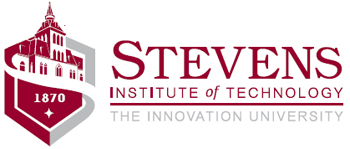 Stevens Institute of TechnologyCastle Point on HudsonHoboken, NJ 07030-5991Student Name: 						Advisor Name: 					  Advisor Name: 					  Student Identification No.: ______-____-________Student Identification No.: ______-____-________Major/Concentration: 					Major/Concentration: 					Courses taken this periodCourses taken this periodGradeQualifying Exams:Dissertation:ProposalDefenseDefenseDefensePapers:Working PapersWorking PapersWorking PapersConferenceConferenceConferenceProceedingsJournalResearch Plan for next semester:Overall Self-Evaluation(Satisfied with progress)Advisor Evaluation:SatisfactoryUnsatisfactory